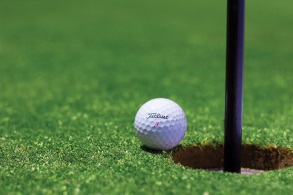 Please join us on our first of many golf days being held at the 3 Locks Leighton Buzzard. 15th June 2018 https://www.threelocksgolfclub.co.uk/Upon arrival on the day, all golfers will be offered a light brunch consisting of bacon rolls, accompanied by tea/coffee.This is an 18 hole Stableford competition, where teams of four players compete for the winning team prize. Prizes will also be awarded for the best scoring overall player and runner up, with additional prizes for the ‘longest drive’ and ‘nearest the pin’.The total cost for the day is £40.00 per person, Once you have made your team entries, I will e-mail you with further information as well as confirm your team’s tee time all in good time and in readiness for the day.To register your team, please could I ask that you print off and complete the booking details below and return to me along with a cheque made payable to FIFAR to Castle Rising, Westfields, Whiteleaf, Bucks HP27 0Lh.I look forward, in the hope, of welcoming you on the day.Kindest regardsAndy QuigleyFIFAR…………………………………………………………………………………………………………………………………………………………………………………………………………………………………………………………………………….. Cut along dotted line…………………………………………………………………………………………………………………………………………………………………………………………………………………………………..………………………………………………………..………….Team name:                                                                                                                              Team Captain’s name & Contact Number:                                                                                                   Player 1NameHandicap Player 2Player 3Player 4